Course SpecificationCourse number and name: (2316317-3) Logic ProgrammingCredits and contact hours: 3 Credits (Lecture: 3/week – Practical Session: Non)Instructor’s or course coordinator’s name: Dr. Wael DeabesText booksMain Text book: F. H.-Snyder, D. Howard-Snyder, R. Wasserman, The Power of Logic, 5th Edition, McGraw-Hill, 2012.Reference: J. Farrell, Programming Logic and Design – Comprehensive, 6th Edition, Cengage Learning, 2010.Specific course informationbrief description of the content of the course (Catalog Description):This course introduces the meta-theory of elementary logic. Following by the basics of notation and the use of classical logic as a representation language, we concentrate on the twin notions of models and proof. An axiomatic system of first order logic is introduced and proved complete for the standard semantics, and then we give a very brief overview of the basic concepts of proof theory. This course deals with logic programming paradigm and Prolog. We discuss the syntax and the semantics of Prolog, the working of a Prolog interpreter and various applications of Prolog.prerequisites or co-requisites: Structured Programming (2316210-3)indicate whether a required, elective, or selected elective course in the program: requiredSpecific goals for the courseThe student will be able to:  Understand the syntax of Logic, the purpose of unification, resolution, negation, the potential applications of Logic programming.Translate English sentences in logic, apply unification, resolution, and negation in programs to solve search problems.Use Logic programming to implement real deductive databases, show the completeness of the resolution procedure, apply Logic programming and implement efficiently in Logic Programming to solve real life search problems.Brief list of topics to be coveredLogic and ArgumentPropositional LogicPropositional Logic: Truth tablePropositional Logic: Logical InferencePropositional Logic: Conditional ProofPredicate Logic : Predicates and VariablesPredicate Logic : QuantifiersFirst order logicProlog: IntroductionProlog: Terms and unification Prolog: proof searchالمملكة العربية السعوديةوزارة التعليم العاليجامعة أم القرىالكلية الجامعية بالجموم – قسم الحاسب الآلي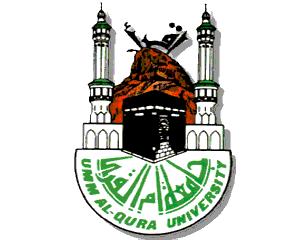 Kingdom of Saudi ArabiaMinistry of Higher EducationUmm Al-Qura UniversityUniversity College in Al-JamoumComputer Dept.Course GoalsProgram OutcomesProgram OutcomesProgram OutcomesProgram OutcomesProgram OutcomesProgram OutcomesProgram OutcomesProgram OutcomesProgram OutcomesProgram OutcomesProgram OutcomesCourse GoalsSOaSObSOcSOdSOeSOfSOgSOhSOiSOjSOk123Relationship of Course Goals to the Program Student OutcomesRelationship of Course Goals to the Program Student OutcomesSOaAn ability to apply knowledge of computing and mathematics appropriate to the disciplineStudents learn to apply declarative programming to solve problems.SOiAn ability to use current techniques, skills, and tools necessary for computing practices.Students learn to use Prolog, a popular tool for logic programming.